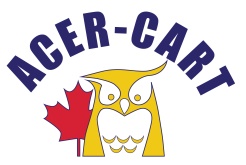 Association canadienne des enseignantes et des enseignants retraitésCanadian Association of Retired TeachersNov 1,2023To: ACER-CART ExecutiveRe: ResignationRTOERO has decided to withdraw from membership in ACER-CART effective December 31, 2023.Since I hold my position on the ACER-CART Executive because of my membership in RTOERO, I can no longer continue in the position of ACER-CART President. The Executive will need to discuss measures it must take in this new reality and I should not be part of that discussion. Therefore, please consider this letter to be my resignation as President effective immediately.As this change takes place in the middle of our year, I may well receive correspondence in the next few months and I will immediately pass anything received to Bill in his new role. It has been an honour to have held this position and I have very much enjoyed working with all of you. I wish you and ACER-CART nothing but the best in the years ahead.Sincerely,



Martin Higgs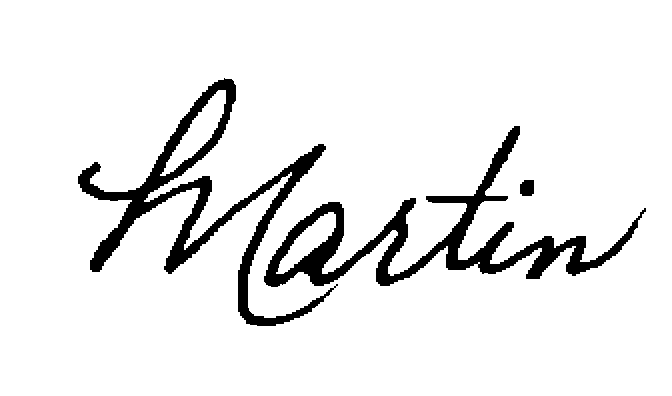 